Einverständniserklärung des*der ObsorgeberechtigtenParental/Guardian’s consentIch, der*die rechtliche  Vertreter*in / I, the legal guardianErlaube meinem minderjährigen Kind (bis 18 Jahre) / permit my minor child (up to 18 years)	Zum Zwecke / for the purpose of: Bildungsreise Berlin 2023alleine bzw. in Begleitung von / on his*her own or accompanied byDiese Vollmacht gilt für den Zeitraum von / This authorisation is valid for the periodEs liegt eine Kopie der Geburtsurkunde des minderjährigen Kindes sowie des Reisepasses des*der unterzeichnenden Obsorgeberechtigen bei / A copy of the minor child’s birth certificate and of the legalguardian’s passport are attached.Name / family and first nameName / family and first nameGeburtsdatum / date of BirthGeburtsdatum / date of BirthAdresse / addressTelefonnummer / phone numberTelefonnummer / phone numberTelefonnummer / phone numberReisepassnummer / passport numberReisepassnummer / passport numberReisepassnummer / passport numberReisepassnummer / passport numberName / family and first nameGeburtsdatum / date of BirthReisepassnummer / passport numberReisepassnummer / passport numberHerrn*Frau / Mr.*Mrs.Herrn*Frau / Mr.*Mrs.Herrn*Frau / Mr.*Mrs.Yanick Immler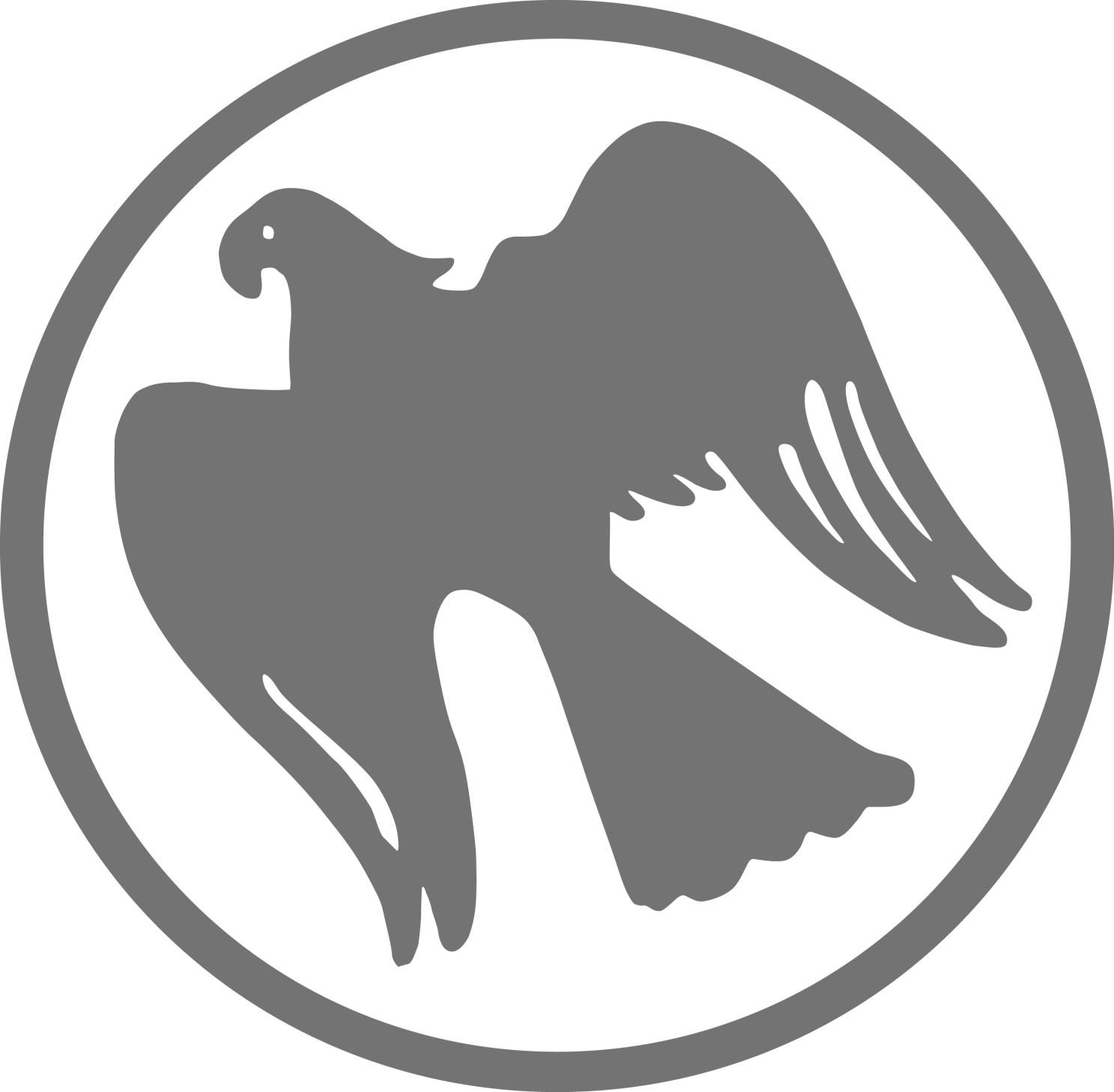 Yanick ImmlerYanick ImmlerYanick ImmlerYanick ImmlerYanick ImmlerGeburtsdatum / Date of BirthGeburtsdatum / Date of BirthGeburtsdatum / Date of BirthGeburtsdatum / Date of Birth27.01.199327.01.199327.01.199327.01.199327.01.1993Reisepassnummer / passport numberReisepassnummer / passport numberReisepassnummer / passport numberReisepassnummer / passport numberReisepassnummer / passport numbervon / to travel fromvon / to travel fromÖsterreich / AustriaÖsterreich / AustriaÖsterreich / AustriaÖsterreich / Austrianach / toBerlin/Deutschland/GermanyBerlin/Deutschland/Germanyvia / via und retour zu reisen / and backvon / from25.10.2023bis / to30.10.2023Unterschrift des*der Obsorgeberechtigen / Signature of legal guardian